Viktig information om årets Hittaut Östersund:Samtliga kartor i det fysiska kartbladet har tyvärr märkts med fel skala. Korrekt skala är 1:15 000 vilket innebär att 1 cm på kartan = 150 m i verkligheten. Om du vill ha kartor med större skala som blir lite mer lättlästa, så kan du antingen: - Skriva ut kartor från webben: https://www.orientering.se/provapaaktiviteter/hittaut/ostersund/här-finns-kartan/ - Beställa kartor från ToPe Kartor, topekartor@gmail.com (För avhämtning. 10 kr/st, utskrift med hög upplösning)Tänk på: enligt lokala trafikföreskrifter i Östersund och delar av Krokom är det förbjudet att cykla på av kommunen anlagda motionsspår (t ex elljusspår och rullskidbanan i ÖSK). 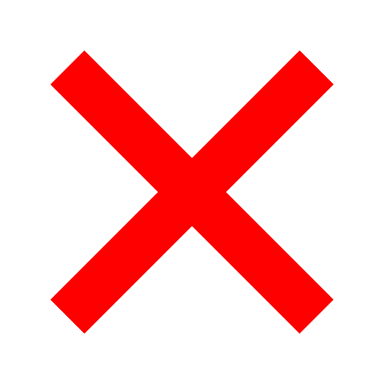 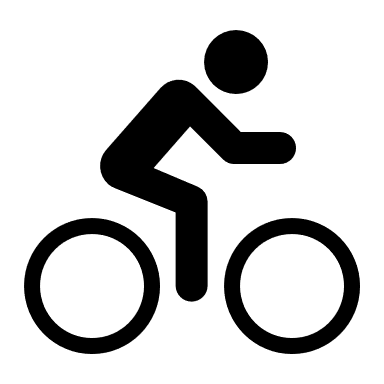 Läs mer på respektive kommuns hemsida.